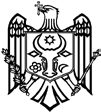           HOTĂRÂREcu privire la aprobarea tematicii concursului de admitere pentru persoanele care candidează la funcția de judecător sau de procuror8 iunie 2018                                                                                                                       mun. Chişinăunr.  7/2Audiind informația prezentată de către Diana SCOBIOALĂ, Director INJ, referitor la aprobare tematicii concursului de admitere 2018, în conformitate cu prevederile art. 7 alin.(4) din Legea privind Institutul Național al Justiției nr. 152 , Consiliul HOTĂRĂȘTE:A aproba tematica concursului de admitere la Institutul Național al Justiției în anul 2018 pentru proba scrisă tip-grilă și pentru proba orală, conform Anexei.A plasa tematica concursului de admitere pe pagina web oficială a Institutului.Responsabil de executarea prezentei hotărâri se desemnează Directorul Institutului Național al Justiției. Președintele Consiliului	   Mariana PITICCONSILIUL INSTITUTULUI NAŢIONAL AL JUSTIŢIEIAL REPUBLICII MOLDOVACOUNCIL OF THE NATIONAL INSTITUTE OF JUSTICEREPUBLIC OF MOLDOVA